Macquarie Dragons Football Club is your local grassroots football club serving the Macquarie Park and Marsfield area. We play in local competitions run by the North West Sydney Football Association (NWSF). We have strong relationships with local schools such as St Anthony’s Catholic Primary School and Eastwood Heights Public School.Macquarie Dragons is a community-run club that relies on the work of volunteers and family members. There are roles for players, coaches, managers, referees and committee members. All member families are asked to support the club by participating in canteen, dressing the field, supporting fundraising, and attending the club annual social night.REGISTRATIONSRegistrations can only be made online:ACTIVE KIDS $50 REBATEParents across NSW can create and redeem their next $0 Active and Creative Kids voucher for each school-enrolled child to cover registration, participation and membership costs for Macquarie Dragons Football Club https://www.service.nsw.gov.au/active-and-creative-kids-voucherRESPECTNWSF has implemented a RESPECT program (refer https://nwsf.com.au/resources/). Players and participants are subject to the direction of referees and officials plus the disciplinary tribunals of the football associations.Macquarie Dragons has an excellent disciplinary record and is known for our sportsmanship. The executive committee will not tolerate abuse of any officials, players, parents, spectators or referees. Please refer to our code of conduct on our website for further information regarding disciplinary actions. Our club is run by volunteers, who like you have work and family commitments in addition to their role in Macquarie Dragons. Best efforts can be frustrated by external factors beyond their control, such as ground availability, weather and late registrations by players.With over 16,000 players NWSF discourages club players and parents from contacting them directly. If you have any concerns or comments, please feel free to contact any of the Macquarie Dragons officials. Please offer your services along with your suggestions.  Any help is gratefully accepted.WINTER SEASON COMPETITIONS 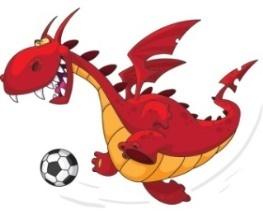 Macquarie Dragons enters teams in a number of different competitions for the winter football season. These competitions commence on  and Sunday 7th April 202.  The 2024 Winter Season competition will finish at the end of August 2024. Each competition has a slightly different structure.Premier League Mens & WomensTrials for the Mens and Womens squads are held from 202. For more information on the Premier League teams, please contact:Premier League Mens - Premier League Convenor premierleague@macquariedragons.com.auPremier League Womens – Premier League Womens Coach Mitch Tracey – Email manumitch@hotmail.comMini-Roos’s Small Sided Games (u6-u12)Competition Structure - Mini-Roos is a non-competitive small sided game format on a small field with simplified rules. The mini-roos organizers will try to keep friends playing together in the same team. Teams will be graded into Divisions to ensure that matches are evenly balanced and kids have fun. Mixed teams play on Saturdays and Girl’s teams play on Sundays.U6 and U7 – is a four aside game for teams of 5 to 7 players. There is no individual grading of players for mini-roos at Macquarie Dragons.U8 and U9 –is a seven aside game for teams of 9 to 11 players. There is no individual grading of players for mini-roos at Macquarie Dragons unless the club decides to field a “Division 1” team. U10/11/12 – is a nine aside game for teams of 11 to 13 players. Macquarie Dragons grades players between teams but players may choose to not be graded and to play with their friends. Grading will be conducted on 5pm Thursday 15th February 2024 at Waterloo Park, Marsfield.  More information will be published with details to be supplied to registered players prior to the date. Mini-Roos’s Orientation Days - U6-U12 players need to attend the pre-season team days on Saturday 17th March 2024 at Fontenoy Park, Macquarie Park to meet your team, purchase club gear and play some football.The sessions are fun for the players and make it easy for team coaches and managers. Each cooperative training sessions will be led by the Sydney FC appointed coaches who will organise the setup of all activities. Co-op for all U6-U13 (girls and boys) is at Waterloo Park, Marsfield.  All Co-op participants will be given a club training shirt that is be worn to their team training every week. Co-op training starts:U6/7 – 5pm Tuesday 2nd April 2024U8/9 – 6pm Tuesday 2nd April 2024U10/11/12 – 5pm Wednesday 3rd April 2024Competitive Football – Juniors (u13-u18)Competition Structure - Juniors is competitive 11 a side football for teams of 12 to 16 players played on a full field with only minor modifications to the Laws of the Game. Mixed teams play on Saturdays and Girl’s teams play on Sundays.Player Grading - Grading will only take place if there are a sufficient number of registered players in an age grade to form 2 or more teams. Grading for all Div1&2 teams is conducted in Dec the previous year however players can still grade within the team’s training sessions from January. Separate information would be sent out to interested players prior to the date. For all EOI please visit our website. Players will be graded on skill level by experienced coaching staff so that the team/division nominations forwarded to the NWSF will have players of a similar skill band. These teams will be focused primarily on ability and performance. Pre-season trial games - with in-house teams and other clubs are held in March subject to ground availability. You will be advised by your team manager if your team is scheduled for a trial game, including any special arrangements.Training - Our training grounds are Waterloo Park and Marsfield Park, Marsfield. Training will start mid-March 2024.  Further information to follow. Each team will be allocated a section of field to train on. Your coach or manager will liaise with the Age Managers in regard to days and times.  Council does not permit soccer boots to be worn until end of March 2024. Competitive Football – All Age, Over 35 and Over 45Competition Structure - is competitive 11 a side football for teams of 12 to 16 players. The All Age Managers will try to keep friends playing together in the same team. Teams will be graded into Divisions to ensure that matches are evenly balanced according to the competition rules of each Association. Training - Our training grounds are Waterloo Park and Marsfield Park, Marsfield. Your coach or manager will liaise with the Age Managers in regards to days and times.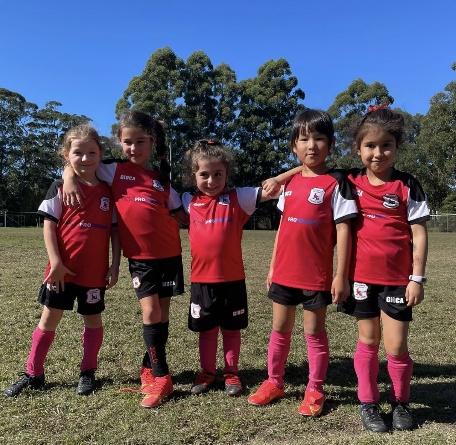 Women’s Football Competition and VenuesWomen’s competition games are played on Sundays.  The fixates will be at the home grounds of the club in the competition. Non-competitive small sided games may also be played at other nearby venues. Once a month, at a minimum, you will play your round at our home ground, Waterloo Park, Marsfield, where the atmosphere for female football is supportive & fun.Teams are rostered to complete canteen shifts at our home ground. Your team manager will notify you once the allocations are set.GAME DAYWet WeatherGames and training are ALWAYS ON unless called off by the association, the local council or the club. Football is often played in the rain. Club executives will close grounds if deemed too dangerous to use. In the event of a wet-weather ground closure, an SMS notification will be sent out no later than 4pm to team managers. The team manager will relay this message to team members. The grounds will be re-assessed once again on Saturday afternoon for Sunday games.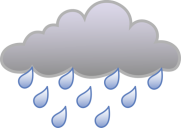 Team Uniform/AttirePlayers in all matches must appear in proper uniform, comprising Dragons playing shirt, black Dragons club shorts & Dragons club socks, approved footwear and shin pads. A referee may prevent you from playing if not correctly dressed and the association may fine you, your team or our club. No jewelry is allowed.The club issues a Dragons playing shirt to each player which is on loan for the season and must be returned at presentation day by your team manager in the team kit bag provided. For a strip clash (competitive teams only) the team manager will obtain a set of white alternate playing shirts from the canteen at Waterloo Park.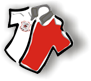 For players safety, shin pads and approved football boots must be worn at all games and training sessions.Please visit our Website on-line Club store to purchase any club fan gear. You can have it delivered directly to your home or choose to collect from our canteen. CanteenThe club relies on team volunteers to operate canteens at Fontenoy Park and Waterloo Park. These are valuable fund raisers which are popular with children and parents alike. Prior to the start of the season every team manager will receive a roster detailing their allotted schedule for opening, running and closing the canteens. Team managers will arrange a roster of parents to staff the canteen on each allocated day.Ground-settingThe first team playing on game day at each home ground is responsible for setting up the ground.For the mini teams at Fontenoy Park all field equipment is stored in the right side change room. Ground settings and all field numbers are located inside the canteen wall. You will need to setup all mini goals, all nets on the bigger fields and all corner flags. Your mini committee coordinator will give further instruction to all mini team managers at the start of the season.For Waterloo Park and Marsfield Park, the last team to play on Saturday or Sunday is responsible for taking down the nets, rope, and flags. At Marsfield Park please place all field equipment in storeroom at the rear of the canteen amenities building. Your manager will be contacted with all the details and will need volunteers. Full instructions on how to dress and undress the fields are located in the canteens.OFFICIAL ROLESWorking with Children Check (WWCC)It is a requirement of Football NSW that all technical directors, coaches and managers working or volunteering with children under 18 years of age obtain a WWCC and provide their Club with a valid number. Referees over 18 years of age and volunteer parents or close relatives coaching or managing their own child's or close relative's team are NOT exempt.www.service.nsw.gov.au/transaction/apply-working-children-checkTeam Manager and Assistant ManagerAs we are a grassroots voluntary football club every team needs a manager to coordinate the logistics, communications and records of the team. No special football skills or knowledge are prerequisites. We have Coaches & Managers guides on our website to assist. Team Coach and Assistant Coach/Game LeaderEvery team needs a coach to organize training and coordinate how the team plays the game. Coaching young people of any age gives you the opportunity to have a massive and important influence on the future of your community and can be full of challenge and rewards. No special football skills or knowledge are prerequisites Macquarie Dragons offer all coaches the opportunity to attend training courses throughout the season free of charge. Please note that in 202 all coaches will need to obtain the grassroots certificate as a minimum. We have Coaches & Managers guides on our website to assist.Coaching CoursesFFA recommends that all coaches from Grassroots through to U18 attend a football coaching course during the season to learn and understand the new coaching curriculum and how to implement it to players of all levels. Macquarie Dragons arranges coach training via NWSF free of charge. In 202, NWSF require all coaches to have a grassroots coaching certificate as a minimum.Coaches and Managers Information ForumThe coaches and managers information meeting will be on 7pm Monday 25 March 2024 via Zoom. This meeting is compulsory for all MDFC coaches & managers.  The meeting will cover all new and important information for the upcoming 2024 Winter season.  All new coaches and managers will receive a complimentary MDFC polo shirt to wear at their training and game day as a token of the clubs appreciation of your voluntary commitment to our club. More information will be given regarding this information meeting in early March. 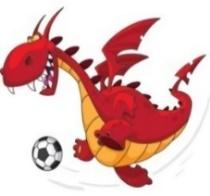 RefereesMacquarie Dragons members are encouraged to serve as match referees and assistant referees from age 14 and above.  A football refereeing course is available to all players from U14 and above, the Club will pay for your attendance costs. Boys and girls interested in becoming a referee can earn some useful money on a Saturday or Sunday. Please contact one of the committee members. Macquarie Dragons encourages senior referees and has a number of current and former players refereeing at senior or higher levels.Club OrganizersOur club is run by volunteers. Every aspect of organizing the club and age groups has to be done by somebody. That somebody would welcome an assistant. This is especially the case with age group coordinators, ground marshals and canteen coordinators.Macquarie Dragons is managed by an executive committee elected at the Annual General Meeting in October/November each year. Players above 18 years old and parents of younger players are members of the club entitled to vote at the AGM.For any further queries please contact us below:
Our Club Registrar – Luke Jahja registrar@macqauriedragons.com.auOur Club Secretary –  secretary@macqauriedragons.com.auOur Club President – Sherif Yazbeck president@macqauriedragons.com.au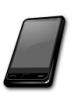 Online registration https://www.playfootball.com.au/ from 4th January 202.Choose Macquarie Dragons Football Club as your local club or follow links on our website directly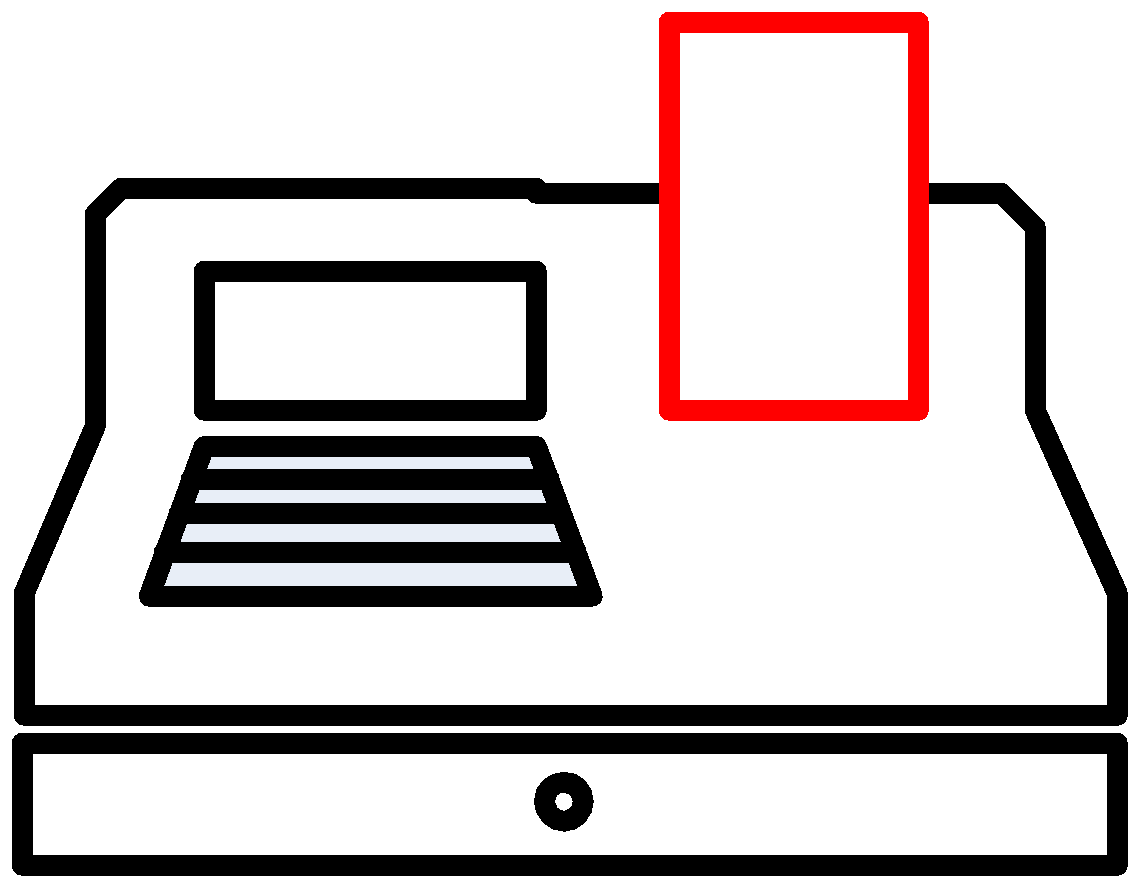 Pay the competition fee for your package according to your age group. This year we have an early bird discount through the entire club. Please consider using the early bird discounts to register. Early bird discount ends 1th  February 2024. 
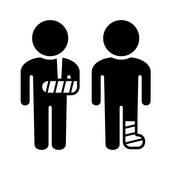 We have a strict policy of "no pay, no play" because there is no insurance cover unless you have paid the registration fee.If we cannot place you in a team due to insufficient team numbers then we will give a full refund.2-3rd   U6-12 Sydney FC Co-op training commences7th     Girls/Women’s 2024 Winter Season Round 1TBC  MDFC Senior Social Night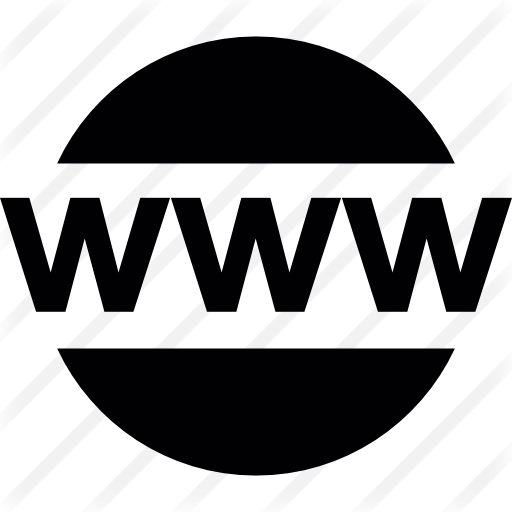 www.macquariedragons.com.au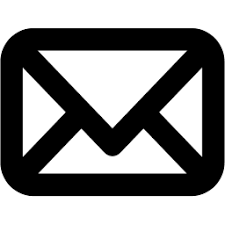 PO Box 3786 Marsfield 2122 NSW